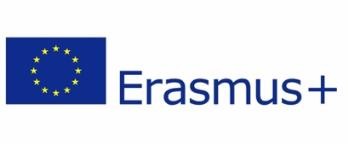 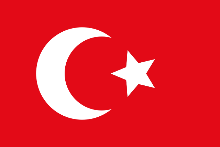 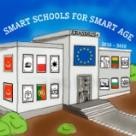 Smart School for Smart Age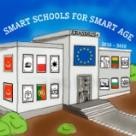 Lesson plan - Erasmus +Smart School for Smart AgeLesson plan - Erasmus +Subject: MathSubject: MathNumber of lessons: 7Number of lessons: 7Teachers: Murat Avanoğlu, Deniz AyataTeachers: Murat Avanoğlu, Deniz AyataTopic: MeasuresTopic: MeasuresKey words: measuresKey words: measuresLessons objectives:describe units of measureuse measuring toolsexplain purpose of measuringdescribe methods of measuringLessons objectives:describe units of measureuse measuring toolsexplain purpose of measuringdescribe methods of measuringResourcesComputers with internet access;	Multimedia projects;	Tablets with internet access; Mobile Phones with internet accessResourcesComputers with internet access;	Multimedia projects;	Tablets with internet access; Mobile Phones with internet accessLessons sequence/activityLessons with different web tools(7 lesson)Lessons sequence/activityLessons with different web tools(7 lesson)Web Toolshttps://quizizz.com/1.Learn – Calculating Perimeter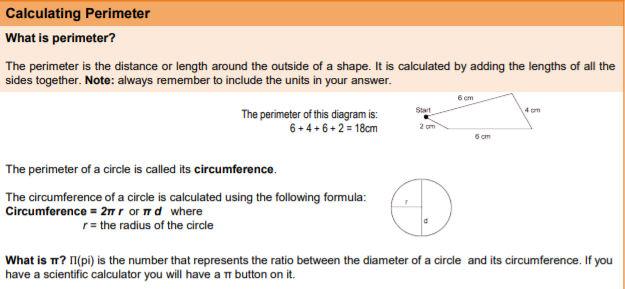 2.3.Pratice – https://images.app.goo.gl/G7dpeP98yNQLURMu8Quiz:https://quizizz.com/admin/quiz/56f0c1df7cba8aed164624b6/perimeter-area-and-volume1.Learn -  Calculating Areas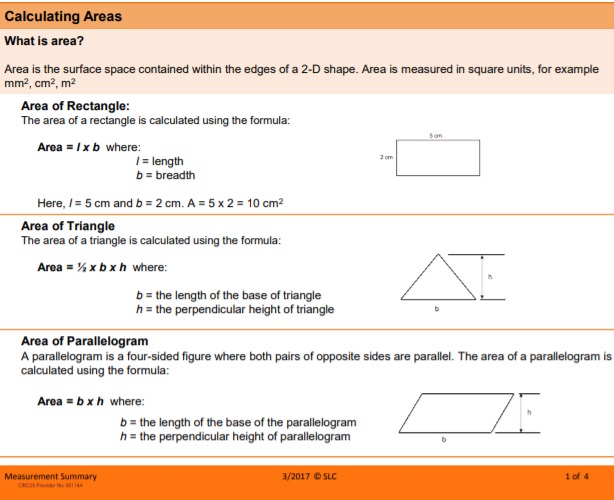 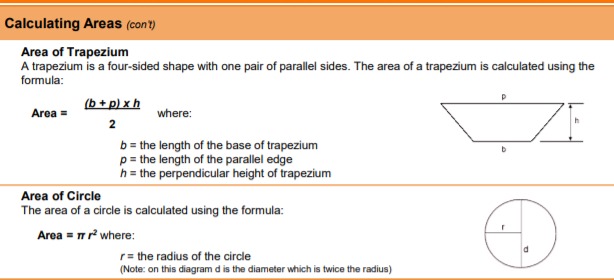 2.Pratice – https://images.app.goo.gl/cdKvX7bBLAFTYiC473 Quiz:https://quizizz.com/admin/quiz/56f0c1df7cba8aed164624b6/perimeter-area-and-volume1.Learn -  Calculating Volumes 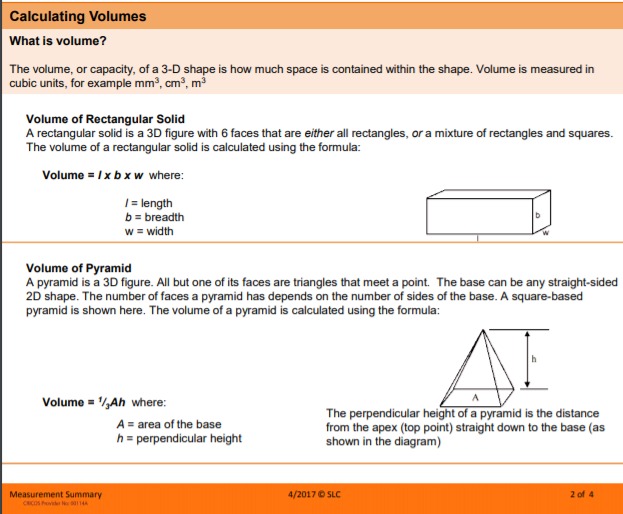 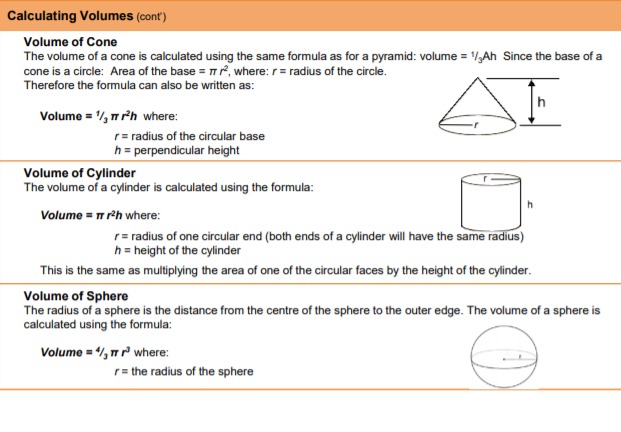 2.3.Pratice – https://images.app.goo.gl/Xuk3jxcgddDdLfsj9Quiz-https://quizizz.com/admin/quiz/56f0c1df7cba8aed164624b6/perimeter-area-and-volume1.Learn -  The Metric Prefix System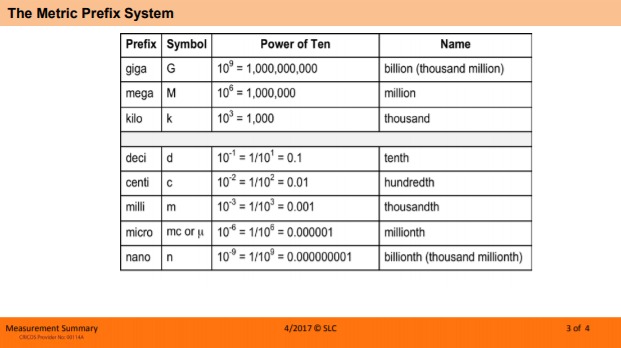 2.3.Pratice https://www.proprofs.com/quiz-school/story.php?title=metric-system_4Quiz-https://www.proprofs.com/quiz-school/story.php?title=metric-system_41.Learn – Metric Conversions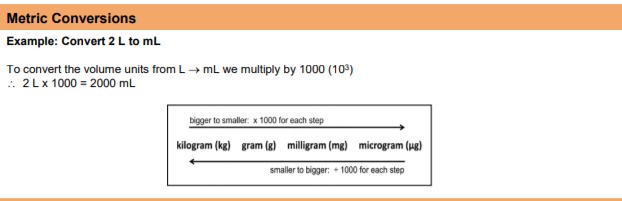 2.3.Pratice – https://images.app.goo.gl/TuM5k7J86ZZFZ7e146Quiz-  https://www.thoughtco.com/metric-to-metric-conversions-quiz-40523601.Learn -  SI Units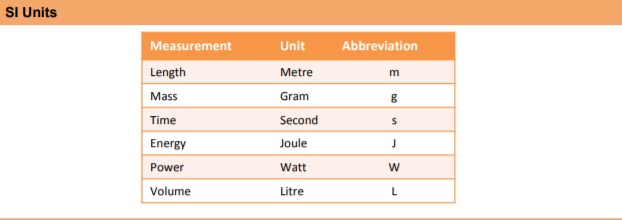 2.3.Pratice – https://images.app.goo.gl/QyRSEbCe3HNB3pug9Quiz-  https://quizizz.com/admin/quiz/589a356681b37dfa554b7f54/si-units1.Learn -  Speed Calculations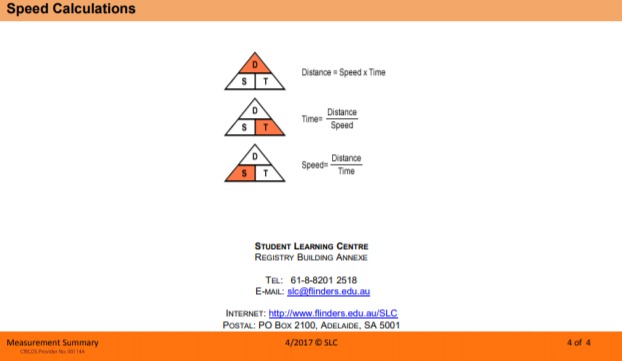 23.Pratice –  https://www.proprofs.com/quiz-school/story.php?title=calculating-speedQuiz-https://quizizz.com/admin/quiz/587f80f0030439325e99467c/calculating-speed